                    КАРАР                                                                               РЕШЕНИЕО  внесении изменений  в решение совета сельского поселенияЗириклинский сельсовет № 4/38 от 23.12.2015 года «О бюджете сельского поселения Зириклинский сельсовет муниципального района Шаранский район Республики Башкортостан на 2016 год и на плановый период  2017 и 2018 годов».Совет сельского поселения Зириклинский сельсовет муниципального района Шаранский район  Республики Башкортостан (далее – сельское поселение) РЕШИЛ:         Остаток  денежных средств  на 01.01.2016 года в сумме 68261,67 рублей согласно приложению № 1,  № 2, № 3,  № 4  направить:					\0104\791\99\0\00\02040\244\226.10\ФЗ.131.03.2\\РП-А-0100\\ - 4000,0 рублей на обучение по программе «Охрана труда»;\0502\791\13\0\01\03560\244\226.10\ФЗ.131.03.125\\РП-А-1100\\ - 44344,37 рублей услуги экскаватора по разработке водопроводной сети;\0412\791\99\0\00\03330\244\226.2\ФЗ.131.03.108\\РП-А-2900\\  -19917,30 рублей  по межеванию земельных участков лесных насажденийГлава сельского поселения  Зириклинский сельсовет муниципального   района  Шаранский район Республики Башкортостан                                    Игдеев Р.С.                                                                                          с. Зириклы    «04»апреля 2016 года     №  6/58Распределение бюджетных ассигнований сельского поселения Зириклинский сельсовет муниципального района Шаранский район Республики Башкортостан на 2016 год по разделам, подразделам, целевым статьям (муниципальным программам сельского поселения и непрограммным направлениям деятельности), группам видов расходов классификации расходов бюджетов  (тыс. рублей)Глава сельского поселения Зириклинскийсельсовет муниципального района   Шаранский район Республики Башкортостан                             Р. С. Игдеев Приложение 2                            к решению Совета сельского поселения Зириклинский сельсовет муниципального района Шаранский район Республики Башкортостан                                                                   от  04 апреля 2016 года № 6/58Распределение бюджетных ассигнований сельского поселения Зириклинский сельсовет на 2016 год по целевым статьям (муниципальным программам сельского поселения и непрограммным направлениям деятельности), группам видов расходов классификации расходов бюджетов(тыс. рублей)Глава сельского поселения Зириклинский сельсовет муниципального района Шаранский район Республики Башкортостан                                Р. С. ИгдеевПриложение 3                            к решению Совета сельского поселения Зириклинский сельсовет муниципального района Шаранский район Республики Башкортостан                                                                   от  04 апреля 2016 года № 6/58Ведомственная структура расходов бюджета сельского поселения Зириклинский сельсовет муниципального района Шаранский район Республики Башкортостан на 2016 год (тыс. рублей)Глава сельского поселения Зириклинскийсельсовет муниципального района Шаранский район Республики Башкортостан		               Р. С. Игдеев Приложение 4                          к решению Совета сельского поселения Зириклинский сельсовет муниципального района Шаранский район Республики Башкортостан                                                                   от  04 апреля 2016 года № 6/58Источники финансирования дефицита бюджета сельского поселения Зириклинский сельсовет муниципального района Шаранский район Республики Башкортостан на 2016 год.                                                                                                                        тыс.рублейГлава сельского поселения Зириклинскийсельсовет муниципального района Шаранский район Республики Башкортостан		               Р. С. Игдеев Башкортостан РеспубликаһыШаран районымуниципаль районыЕрекле ауыл Советыауыл биләмәһеЕрекле ауылы, тел.(34769) 2-54-46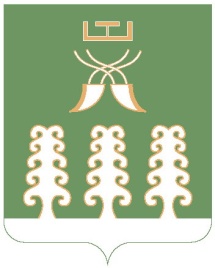 Республика БашкортостанМуниципальный районШаранский районСовет сельского поселенияЗириклинский сельсоветс. Зириклы, тел.(34769) 2-54-46Приложение 1                             к решению Совета сельского поселения Зириклинский сельсовет муниципального района Шаранский район Республики Башкортостанот  04  апреля 2016 года № 6/58НаименованиеРзПрЦсрВрСумма12345ВСЕГО68,2Общегосударственные вопросы01004,0Функционирование Правительства Российской Федерации, высших исполнительных органов государственной власти субъектов Российской Федерации, местных администраций01044,0Непрограммные расходы010499000000004,0Аппараты органов местного самоуправления010499000020404,0Закупка товаров, работ и услуг для обеспечения муниципальных  нужд010499000020402004,0Национальная экономика040019,9Другие вопросы в области национальной экономики0412990000000019,9Непрограммные расходы0412990000333019,9Проведение работ по землеустройству0412990000333019,9Закупка товаров, работ и услуг для муниципальных  нужд0412990000333020019,9Жилищно-коммунальное хозяйство050044,3Коммунальное хозяйство050244,3Программа сельского поселения «Экология и природные ресурсы сельского поселения Зириклинский сельсовет муниципального района Шаранский район Республики Башкортостан на 2015-2020 годы»0502130000000044,3Основное мероприятие «Обеспечение жителей сельского поселения водными ресурсами»0502130010000044,3Мероприятия в области коммунального хозяйства0502130010356044,3Закупка товаров, работ и услуг для обеспечения муниципальных  нужд0502130010356020044,3НаименованиеЦсрВрСумма1345ВСЕГО68,2Программа сельского поселения «Экология и природные ресурсы сельского поселения Зириклинский сельсовет муниципального района Шаранский район Республики Башкортостан на 2015-2020 годы»130000000044,3Основное мероприятие «Обеспечение жителей сельского поселения водными ресурсами»130010000044,3Мероприятия в области коммунального хозяйства130010356044,3Закупка товаров, работ и услуг для обеспечения муниципальных нужд130010356020044,3Непрограммные расходы990000000023,9Аппараты органов местного самоуправления99000020404,0Закупка товаров, работ и услуг для обеспечения муниципальных нужд99000020402004,0Проведение работ по землеустройству990000333019,9Закупка товаров, работ и услуг для муниципальных нужд990000333020019,9НаименованиеВед-воЦсрВрСумма12345ВСЕГО79168,2Администрация сельского поселения Зириклинский сельсовет муниципального района Шаранский район Республики Башкортостан79168,2Программа сельского поселения «Экология и природные ресурсы сельского поселения Зириклинский сельсовет муниципального района Шаранский район Республики Башкортостан на 2015-2020 годы»791130000000044,3Основное мероприятие «Обеспечение жителей сельского поселения водными ресурсами»791130010000044,3Мероприятия в области коммунального хозяйства791130010356044,3Закупка товаров, работ и услуг для муниципальных нужд791130010356020044,3Непрограммные расходы791990000000023,9Аппараты органов местного самоуправления79199000020404,0Закупка товаров, работ и услуг для обеспечения муниципальных нужд79199000020402004,0Проведение работ по землеустройству791990000333019,9Закупка товаров, работ и услуг для муниципальных нужд791990000333020019,9Код Наименование кода классификации источников финансирования дефицита бюджетовСумма123Всего68,20100000000 0000 000Источники внутреннего финансирования дефицитов бюджетов68,20105000000 0000 000Изменение остатков средств на счетах по учету средств бюджета68,2